MEMORANDUM  DEPARTMENT OF TRANSPORTATIONProject Development Branch, Standards and Specifications Unit(303)757-9474FAX (303)757-9820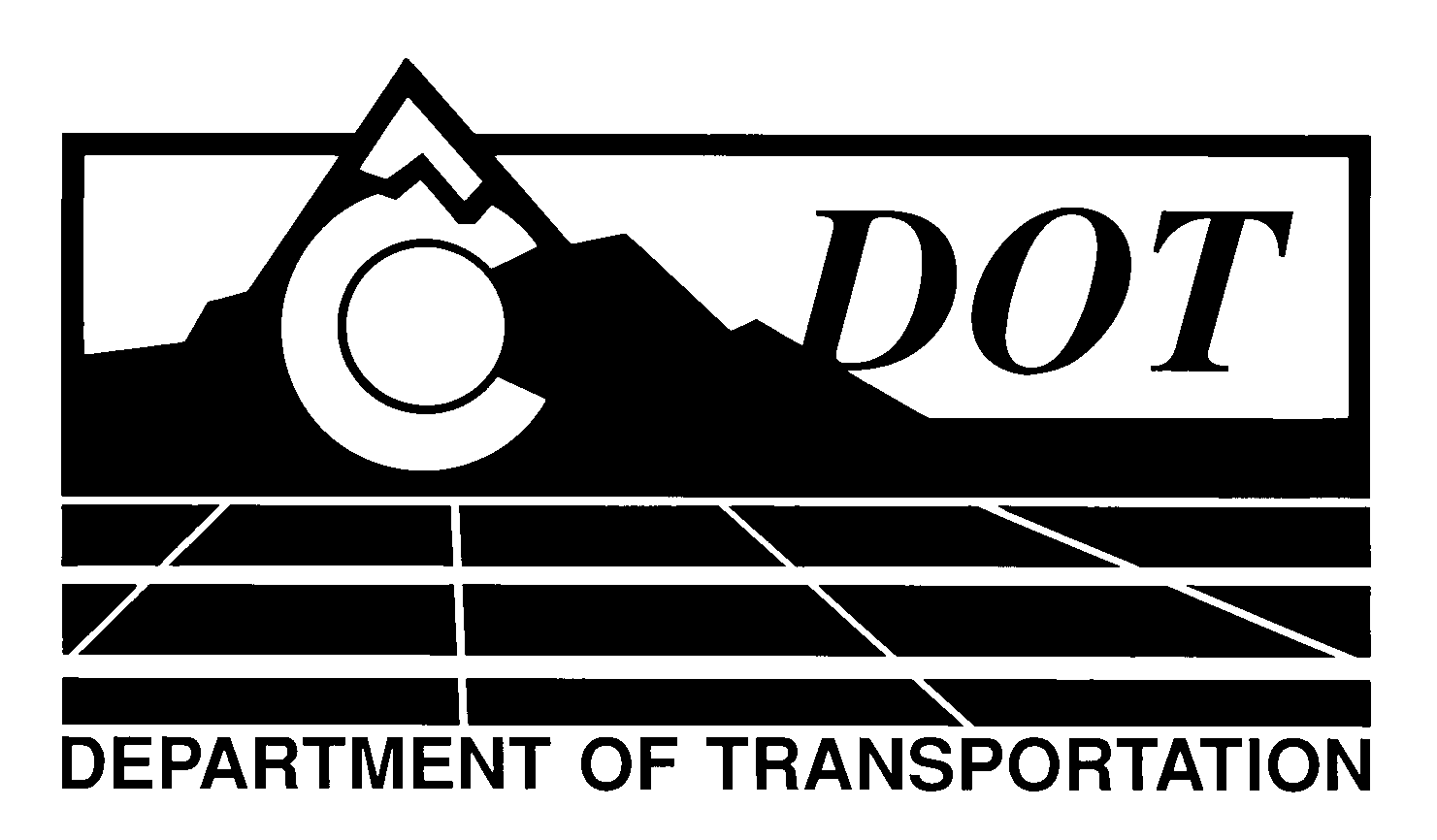 DATE:	October 31, 2013TO:	All Holders of Standard Special Provisions	FROM:	Larry Brinck, Standards and Specifications EngineerSUBJECT:	Required Contract Provisions, Federal-Aid Construction ContractsEffective this date, our unit is issuing a revised version of the Required Contract Provisions Federal-Aid Construction Contracts.  This revised standard special is 14 pages long, and replaces the Standard Special Provision of the same title dated July 19, 2012.   It should be used on Federal-aid projects, beginning with projects advertised on or after November 29, 2013.  You are free, however, to use it in projects advertised on or before this date.This revision deletes the second paragraph of the opening instructions, which is now included in Form 1273.  It also defines the exemptions to Form 1273 in TAP Recreational Trail funded projects.Those of you who keep books of Standard Special Provisions should replace the now obsolete Standard Special Provision with this revised version.  The CDOT Construction Specifications web site has been updated to reflect the issuance of this and other special provisions.For your convenience, however, you will find this standard special provision and other special provisions that have been issued effective this date in one place on the web site: http://www.coloradodot.info/business/designsupport/construction-specifications/2011-Specs/recently-issued-special-provisionsIf you have any questions or comments, please contact this office.LB/msAttachmentsDistribution: Per distribution list